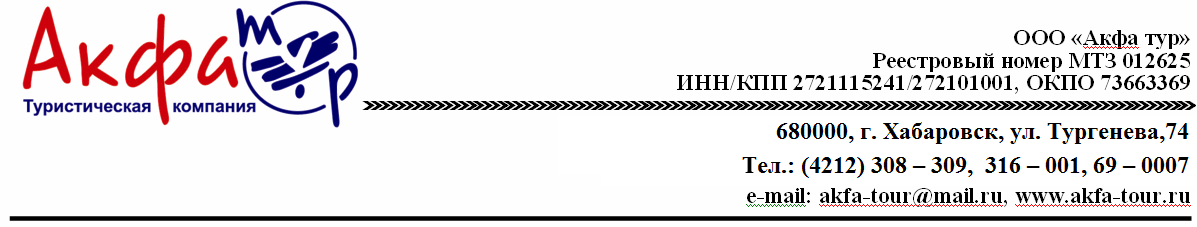 Групповой Тур “ Осень в ЯПОНИИ КИОТО- НАРА-ОСАКА-ХИРОСИМА-МИЯДЗИМА». СЕНТЯБРЬ-ОКТЯБРЬ 2018Киото-Осака-Нара –Хиросима - Миядзима29.09.2019 - 06.10.20198 дней / 7 ночейАвиаперелет: из Хабаровска - от 19 500 руб/чел (без багажа), 26 000 руб/чел (с багажом). из Владивостока - от 19 700 руб/чел (без багажа),  27 000 руб/чел (с багажом). из Иркутск – 24 500 руб/чел (без багажа), 30 500 руб/чел (с багажом). !!!Внимание! Все дополнительные экскурсии заказываются до выезда!29.09 - ДОПОЛНИТЕЛЬНАЯ ЭКСКУРСИЯ ВЕЧЕРНИЙ КРУИЗ «САМУРАЙСКИЙ КОРАБЛЬ» С УЖИНОМ 10 000 руб/чел. (при группе от 6 чел.)04.10 - ДОПОЛНИТЕЛЬНАЯ ЭКСКУРСИЯ  «ТОКИО СОВРЕМЕННЫЙ»   9 000 руб/чел. (при группе от 6 чел.)05.10 - ДОПОЛНИТЕЛЬНАЯ ЭКСКУРСИЯ  В  ХАКОНЕ  13 500 руб/чел. (при группе от 6 чел.)Отели для данного тура г. Токио “Toyoko Inn Tokyo Shinagawa Konan-guchi Tennozu Isle” три звезды г. Осака  “Toyoko Inn Shin-Osaka Higashi-Mikuni Ekimae "г. Хиросима Toyoko Inn Hiroshima Eki Shinkanen Guchi  3*В стоимость группового тура "Осень в  Японии: Киото-Нара-Осака –Хиросима - Миядзима " включено:- проживание в отелях  сети  «Toyoko Inn»  3* в двухместных или одноместных номерах с завтраком;- День 1 - встреча в аэропорту русскоговорящим гидом, трансфер на скоростном поезде Narita Express // Трансфер на автобусе Green Tomato (японский водитель с табличкой, shared bus);- День 8 - трансфер в аэропорт с русскоговорящим гидом на скоростном поезде Narita Express // Трансфер на автобусе Green Tomato (японский водитель с табличкой, shared bus);- 3 экскурсионных дня с гидом на общественном транспорте;- 1 экскурсионный день с гидом на заказном автобусе;- 4 обеда во время экскурсий;- входные билеты по экскурсионной программе;- проездной JR pass (7 дней);- мед. страховка;- виза.Дополнительно оплачивается:- авиаперелет; - дополнительные услуги и экскурсии, не включенные в программу.Проживание в ДВ номере/с чел.Проживание в ОДН номере/с чел.Ребенок до 12-ти лет на доп.кроватиРебенок до 12-ти лет без доп.кровати94 900 руб105 900 руб89 900 руб84 900 руб ДЕНЬ 1Владивосток//Хабаровск//Иркутск -  Токио29.09Вылет из Владивостока//Хабаровска//Иркутска в Токио.  Прибытие в Токио. Трансфер в отель с гидом на скоростном поезде Narita Express (при группе от 6 чел.)//Трансфер в отель на Green Tomato (японский водитель, без гида, shared bus).Гид 13:30-17:30//19:00-21:00ДЕНЬ 2Киото30.09 Переезд на скоростном поезде  Синкансен в г. Киото.  Экскурсия с гидом на заказном транспорте включает в себя посещение: Бамбукового леса в районе Арасияма,  Золотого павильона – "Кинкакудзи", Храма Чистой воды «Киемизу-дэра», квартала гейш Гион.(Завтрак, обед).  Гид, заказной автобус 09:30-18:30.ДЕНЬ 3Осака-Нара01.10Экскурсия на общественном транспорте включает в себя посещение: парка Нара, храма Тодай-дзи,  Умеда Скай  Билдинг , Осакского замка.(Завтрак, обед). Гид 09:30-18:30.ДЕНЬ 4Миядзима02.10Переезд на скоростном поезде Синкансен в г. Хиросима. Экскурсия по Миядзиме с гидом на общественном транспорте включает в себя посещение: Святилища Ицукусима, «О-Тории», храма Дайсё-ин, сувенирной улочки,а также Вы прокатитесь на канатной дороге на гору Мисэн.(Завтрак, обед). Гид, заказной автобус 09:00-19:00.ДЕНЬ 5Хиросима03.10Экскурсия по Хиросиме с гидом на общественном транспорте включает в себя посещение: сада Сюккей-эн,  замка Хиросима, Мемориального парка Мира (Мемориальный Кенотаф «Огонь мира», Детский памятник мира), Мемориального музея мира. Переезд на скоростном поезде Синкансен в г.Токио.(Завтрак, обед). Гид 09:30-18:30.ДЕНЬ 6 – ДЕНЬ 7Токио04.10 - 05.10Завтраки в отеле. Свободные дни.**Возможны экскурсии за дополнительную плату.29.09 -ДОПОЛНИТЕЛЬНАЯ ЭКСКУРСИЯ ВЕЧЕРНИЙ КРУИЗ «САМУРАЙСКИЙ КОРАБЛЬ»  С УЖИНОМ. Стоимость 10 000 руб/чел. (при группе от 6 чел.)Вы совершите незабываемый круиз на исторической копии прогулочной лодки феодалов эпохи Эдо. Кроме того, Вы увидите шоу стилизованное под театр «кабуки». Красочное представление подарит вам наилучшие впечатления о богатстве и уникальности японской культуры. Гид, общественный транспорт 18:00-22:00 (Ужин).04.10 – ДОПОЛНИТЕЛЬНАЯ ЭКСКУРСИЯ ПО ТОКИО. Стоимость 9 000 руб / чел (при группе от 6 чел)Экскурсия по Токио с гидом на общественном транспорте включает в себя посещение: район Синдзюку, обзорная площадка здания муниципалитета, музей Самураев, храмаМейдзи Дзингу,  прогулка по району Харадзюку, статуя  «Хатико» и район Сибуя.Гид, общественный транспорт 09:00-18:00 (Обед).05.10-ДОПОЛНИТЕЛЬНАЯ ЭКСКУРСИЯ В ХАКОНЕ.  Стоимость 13 500 руб/чел. (при группе от 6 чел.)Экскурсия в Хаконе на общественном транспорте с гидом включает в себя круиз по озеру Аси и посещение: канатной дороги Хаконе, долины Овакудани, Музея современного искусства под открытым небом Гид, общественный транспорт 08:30-18:30(Обед).ДЕНЬ 8Токио – Владивосток//Хабаровск//Иркутск06.10Выписка из Отеля. Встреча с гидом, трансфер в аэропорт на скоростном поезде Narita Express (при группе от 6 чел.)//Трансфер в аэропорт Green Tomato (японский водитель, без гида, shared bus).Вылет во Владивосток//Хабаровск// Иркутск.(Завтрак) Гид 14:00-17:00